令和４年２月１５日デイサービス関係者　各位　　　　　　　　　　　　　　　　　　　　　　 　一般社団法人　神戸市老人福祉施設連盟　　　　　　　　　　　　　　　　　　　　　　　デイサービス施設長会議　担当理事下田　修司（長田すみれ園施設長）　　　　　　　　　　　　　　　　　　　　　　　　　　デイサービス相談員会　会長小川　弘（デイ-ビスセンターあおたに主任）デイ-ビス施設長会議・デイサービス相談員会合同の研修会開催について日頃は、老施連事業の推進につきまして、ご理解、ご協力を頂き厚くお礼申し上げます。さて、下記の通り「デイサービス施設長会議・相談員会合同研修会」を開催します何かとご多忙のこととは存じますがご出席いただきますよう、お願い申し上げます。記1．日　時　　令和４年３月１８日（金）14：00～17：00　　　　　ZOOM参加の方は15分前にはログインお願いします。※原則会場参加とZOOMを使用したハイブリット形式での　開催ですが、状況によってはオンライン開催のみになるかも　しれませんのでご承知下さい。2.　場　所　　　　あすてっぷKOBE 　セミナー1・2　　　　　　　　　　（神戸市立総合福祉センター北隣り）　　　　　　　　　　神戸市中央区橘通3-4-33.　内　容　　　デイサービス関連に特化した　ＬＩＦＥ関連の研修を開催します。　　　　　　　　　職種を問わず、参加を受け付けていますので、多数の参加を　　　　　　　　　お願いします。プログラム（予定）　13：30　　受付開始　14：00　　開会挨拶　　デイサービス施設長会議　担当理事　下田　修司　14：10　　講義　『LIFEの導入背景・これからの介護現場のあり方』　　　　　　　　　講師：全国老施協　役員　14：30　　講義　『LIFE 導入のプロセス』実践事例　　　　　　　　　講師：全国老施協　LIFE講師　15：30　　質疑応答　15：50　　休憩　16：00　　講義　『LIFE 関連加算の算定について』　　　　　　　　　講師：神戸市福祉局　介護保険課　福原係長　　　　　　　　　　　　神戸市福祉局　監査指導部　横矢係長　16：40　　質疑応答　16：55　　閉会挨拶　　デイサービス相談員会　会長　小川　弘4.　出欠について　　　3月11日（金）までにＦＡＸ又は、メールでご連絡下さい。※オンラインでの参加の方は、招待メールが必要になります。必ずメールアドレスを記載の上、送っていただくようお願いします。（メールの場合は出欠票を添付して送ってください）※研修会までに事務局から招待メールを送信します。届かない場合はご連絡下さい。※当日の欠席につきましては、事務局（078-351-6402）までご連絡をお願い致します。5.　その他　　※研修参加者の方は、添付しています『LIFEに関するアンケート』にご回答お願いします。　　※事前にご質問のある方は質問用紙に質問内容を記入の上、事務局までご提出お願いし　　　　　　ます。できるだけ研修の中でご回答致します。令和３年度　研修会　出欠票施　設　名参　加　者　名（１）（２）　　出欠について参加等については、○で囲んでください。　　　　　　・オンラインで参加　　　　・会場参加　　　　　◎オンライン参加の方は、必ずメールアドレスをご記入ください（後日招待メールを送付します）。　　　　　　　　　　　　　　　↓メールアドレス：　　　　　　　　　　　　　　　　　　　　　　　　　　　　　　　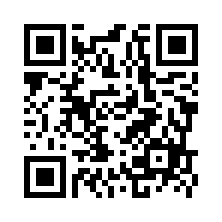 https://forms.gle/MVsmwb13zWtg8tEn9研修会に参加される方は、上記URL又はQRコードからアンケートに回答お願いします。事前アンケート用紙研修会開催にあたって、事前に疑問　感じている案件、確認しておきたい内容判断に迷っている事例等があれば誤記入下さい。　　　　　　　　　施設名　：　　　　　　　　　　　　　　　　　　　　　　氏名　　：　　　　　　　　　　　　　　一般社団法人 神戸市老人福祉施設連盟　事務局    担当：中井　　　　　　     ＴＥＬ：３５１－６４０２　　ＦＡＸ：３５１－６４０３　　　　　　　　　ｍａｉｌ：jimukyoku@kobe-roushiren.jp　　　　　　　　（総合福祉センター内）神戸市老人福祉施設連盟　　事務局　　中井　行ＦＡＸ　　　３５１－６４０３Ｍａｉｌ　　　jimukyoku@kobe-roushiren.jp